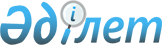 О бюджете сельского округа Байгекум на 2019-2021 годы
					
			С истёкшим сроком
			
			
		
					Решение Шиелийского районного маслихата Кызылординской области от 28 декабря 2018 года № 34/13. Зарегистрировано Департаментом юстиции Кызылординской области 28 декабря 2018 года № 6614. Прекращено действие в связи с истечением срока
      В соответствии с Бюджетным кодексом Республики Казахстан от 4 декабря 2008 года, Законом Республики Казахстан от 23 января 2001 года "О местном государственном управлении и самоуправлении в Республике Казахстан" Шиелиинский районный маслихат РЕШИЛ:
      1. Утвердить бюджет сельского округа Байгекум на 2019-2021 годы согласно приложениям 1, 2 и 3, в том числе на 2019 год в следующих объемах:
      1) Доходы - 94633 тысячи тенге, в том числе: 
      налоговые поступления - 1533 тысяч теңге;
      поступления трансфертов - 93100 тысяча тенге;
      2) расходы - 94633 тысячи тенге;
      3) чистое бюджетное кредитование - 0; 
      бюджетные кредиты - 0;
      погашение бюджетных кредитов - 0;
      4) сальдо по операциям с финансовыми активами - 0; 
      приобретение финансовых активов - 0;
      поступления от продажи финансовых активов государства - 0;
      5) дефицит (профицит) бюджета) - 0;
      6) финансирование дефицита (использование профицита) бюджета – 0;
      поступление займов - 0;
      погашение займов - 0;
      используемые остатки бюджетных средств - 0;
      2. Предусмотреть на 2019 год субвенции бюджету сельского округа Байгекум из районного бюджета в сумме 93100 тысяч тенге.
      3. Настоящее решение вводится в действие с 1 января 2019 года и подлежит официальному опубликованию.  Бюджет сельского округа Байгекум на 2019 год Бюджет сельского округа Байгекум на 2020 год Бюджет сельского округа Байгекум на 2021 год
					© 2012. РГП на ПХВ «Институт законодательства и правовой информации Республики Казахстан» Министерства юстиции Республики Казахстан
				
      Председатель сессии Шиелийскогорайонного маслихата

М. Салкынбаев

      Секретарь Шиелийского районногомаслихата

Б. Сыздык
Приложение 1 к решению Шиелийнского районного маслихата от "28" декабря 2018 года №34/13
Категория
Категория
Категория
Категория
Сумма, тысяч тенге
Класс 
Класс 
Класс 
Сумма, тысяч тенге
Подкласс
Подкласс
Сумма, тысяч тенге
Наименование
Сумма, тысяч тенге
1. Доходы
94633
1
Налоговые поступления
1533
01
Подоходный налог
463
2
Индивидуальный подоходный налог
463
04
Hалоги на собственность
1070
1
Hалоги на имущество
47
3
Земельный налог
107
4
Hалог на транспортные средства
916
4
Поступления трансфертов 
93100
02
Трансферты из вышестоящих органов государственного управления
93100
3
Трансферты из районного (города областного значения) бюджета
93100
Функциональная группа 
Функциональная группа 
Функциональная группа 
Функциональная группа 
Администратор бюджетных программ
Администратор бюджетных программ
Администратор бюджетных программ
Программа
Программа
Наименование
2. Затраты
94633
01
Государственные услуги общего характера
14947
124
Аппарат акима города районного значения, села, поселка, сельского округа
14947
001
Услуги по обеспечению деятельности акима района в городе, города районного значения, поселка, села, сельского округа
14947
04
Образование
52396
124
Аппарат акима города районного значения, села, поселка, сельского округа
52396
041
Реализация государственного образовательного заказа в дошкольных организациях образования
52396
06
Социальная помощь и социальное обеспечение
4526
124
Аппарат акима города районного значения, села, поселка, сельского округа
4526
003
Оказание социальной помощи нуждающимся гражданам на дому
4526
07
Жилищно-коммунальное хозяйство
1533
124
Аппарат акима города районного значения, села, поселка, сельского округа
1533
008
Освещение улиц населенных пунктов
562
011
Благоустройство и озеленение населенных пунктов
971
08
Культура, спорт, туризм и информационное пространство
18231
124
Аппарат акима города районного значения, села, поселка, сельского округа
18231
006
Поддержка культурно-досуговой работы на местном уровне
18231
09
Прочие
3000
124
Аппарат акима района в городе, города районного значения, поселка, села, сельского округа
3000
040
Реализация мер по содействию экономическому развитию регионов в рамках Программы "Развитие регионов"
3000
3.Чистое бюджетное кредитование
0
4. Сальдо по операциям с финансовыми активами
0
5. Дефицит (профицит) бюджета
0
6. Финансирование дефицита (использование профицита) бюджета
0
 7
Поступление займов
0
 16
Погашение займов
0
8
Используемые остатки бюджетных средств
0
1
Остатки бюджетных средств
0
Свободные остатки бюджетных средств
0Приложение 2 к решению Шиелийнского районного маслихата от "28" декабря 2018 года №34/13
Категория
Категория
Категория
Категория
Сумма, тысяч тенге
Класс 
Класс 
Класс 
Сумма, тысяч тенге
Подкласс
Подкласс
Сумма, тысяч тенге
Наименование
Сумма, тысяч тенге
1. Доходы
101257
1
Налоговые поступления
1640
01
Подоходный налог
495
2
Индивидуальный подоходный налог
495
04
Hалоги на собственность
1145
1
Hалоги на имущество
50
3
Земельный налог
114
4
Hалог на транспортные средства
980
4
Поступления трансфертов 
99617
02
Трансферты из вышестоящих органов государственного управления
99617
3
Трансферты из районного (города областного значения) бюджета
99617
Функциональная группа 
Функциональная группа 
Функциональная группа 
Функциональная группа 
Администратор бюджетных программ
Администратор бюджетных программ
Администратор бюджетных программ
Программа
Программа
Наименование
2. Затраты
101257
01
Государственные услуги общего характера
15993
124
Аппарат акима города районного значения, села, поселка, сельского округа
15993
001
Услуги по обеспечению деятельности акима района в городе, города районного значения, поселка, села, сельского округа
15993
04
Образование
56064
124
Аппарат акима города районного значения, села, поселка, сельского округа
56064
041
Реализация государственного образовательного заказа в дошкольных организациях образования
56064
06
Социальная помощь и социальное обеспечение
4843
124
Аппарат акима города районного значения, села, поселка, сельского округа
4843
003
Оказание социальной помощи нуждающимся гражданам на дому
4843
07
Жилищно-коммунальное хозяйство
1640
124
Аппарат акима города районного значения, села, поселка, сельского округа
1640
008
Освещение улиц населенных пунктов
601
011
Благоустройство и озеленение населенных пунктов
1039
08
Культура, спорт, туризм и информационное пространство
19507
124
Аппарат акима города районного значения, села, поселка, сельского округа
19507
006
Поддержка культурно-досуговой работы на местном уровне
19507
09
Прочие
3210
124
Аппарат акима района в городе, города районного значения, поселка, села, сельского округа
3210
040
Реализация мер по содействию экономическому развитию регионов в рамках Программы "Развитие регионов"
3210Приложение 3 к решению Шиелийнского районного маслихата от "28" декабря 2018 года №34/13
Категория
Категория
Категория
Категория
Сумма, тысяч тенге
Класс 
Класс 
Класс 
Сумма, тысяч тенге
Подкласс
Подкласс
Сумма, тысяч тенге
Наименование
Сумма, тысяч тенге
1. Доходы
108345
1
Налоговые поступления
1755
01
Подоходный налог
530
2
Индивидуальный подоходный налог
530
04
Hалоги на собственность
1225
1
Hалоги на имущество
54
3
Земельный налог
123
4
Hалог на транспортные средства
1049
4
Поступления трансфертов 
106590
02
Трансферты из вышестоящих органов государственного управления
106590
3
Трансферты из районного (города областного значения) бюджета
106590
Функциональная группа 
Функциональная группа 
Функциональная группа 
Функциональная группа 
Администратор бюджетных программ
Администратор бюджетных программ
Администратор бюджетных программ
Программа
Программа
Наименование
2. Затраты
108345
01
Государственные услуги общего характера
17133
124
Аппарат акима города районного значения, села, поселка, сельского округа
17133
001
Услуги по обеспечению деятельности акима района в городе, города районного значения, поселка, села, сельского округа
17133
04
Образование
59988
124
Аппарат акима города районного значения, села, поселка, сельского округа
59988
041
Реализация государственного образовательного заказа в дошкольных организациях образования
59988
06
Социальная помощь и социальное обеспечение
5182
124
Аппарат акима города районного значения, села, поселка, сельского округа
5182
003
Оказание социальной помощи нуждающимся гражданам на дому
5182
07
Жилищно-коммунальное хозяйство
1755
124
Аппарат акима города районного значения, села, поселка, сельского округа
1755
008
Освещение улиц населенных пунктов
643
011
Благоустройство и озеленение населенных пунктов
1112
08
Культура, спорт, туризм и информационное пространство
20873
124
Аппарат акима города районного значения, села, поселка, сельского округа
20873
006
Поддержка культурно-досуговой работы на местном уровне
20873
09
Прочие
3435
124
Аппарат акима района в городе, города районного значения, поселка, села, сельского округа
3435
040
Реализация мер по содействию экономическому развитию регионов в рамках Программы "Развитие регионов"
3435